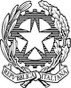 IC FALCONE E BORSELLINOAscoli Piceno – Appignano del Tronto – Castorano – Colli del Tronto – Offida UDA INTERDISCIPLINARE DI EDUCAZIONE CIVICA SCUOLA SECONDARIA(In allegato: RUBRICA VALUTATIVA DEL COMPITO DI REALTÀ)* Indicare il numero di ore complessive dedicate all’attivitàRUBRICA VALUTATIVATitolo/DenominazioneAnno scolasticoScuolaClasseCompito autentico/prodottoCompetenze chiave da sviluppare prioritariamenteDiscipline coinvolteTempi di realizzazione*Fasi di applicazione(scomposizione del compito autentico)Fasi di applicazione e tempiAttività (cosa fa lo studemte)Metodologia/Strategie (cosa fa il docente)EvidenzeCompetenza chiave …Competenza chiave …Competenza chiave …Competenza chiave …Competenza chiave …EvidenzaAvanzato = 10/9Intermedio = 8Base = 7Iniziale = 6Competenza chiave …Competenza chiave …Competenza chiave …Competenza chiave …Competenza chiave …EvidenzaAvanzato = 10/9Intermedio = 8Base = 7Iniziale = 6Competenza chiave …Competenza chiave …Competenza chiave …Competenza chiave …Competenza chiave …EvidenzaAvanzato = 10/9Intermedio = 8Base = 7Iniziale = 6Competenza chiave …Competenza chiave …Competenza chiave …Competenza chiave …Competenza chiave …EvidenzaAvanzato = 10/9Intermedio = 8Base = 7Iniziale = 6